RESUME 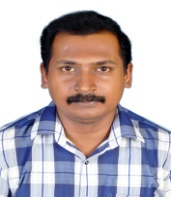 DESIKAN								UAE Contact No: Whatsapp +971504753686 / +919979971283E-Mail: desikan.376006@2freemail.com To work in a dynamic environment which promotes my professional growth with challenging tasks, where I can enhance my skills and potential to my best to create new avenues.Master of Business Administration (HR & MARKETING) at  St.Xavier’s Catholic College Of Engineering, Anna University with 79% in Academic Period:2010-2012. (Got 33rd Rank in ANNA UNIVERSITY OF TECHNOLOGY, TIRUNELVELI)Bachelor of Science from Noorie College, Kolar – Karnataka Rajiv Gandhi University of Health Sciences with 59% in Academic Period: 2004-2009.Higher Secondary Education in 2004 with (66%) S.L.B. Government Higher Secondary School, Nagercoil.SSLC in 2002 with (85%) S.L.B. Government Higher Secondary School, Nagercoil.Worked in RASAII FLOW LINES Pvt. Ltd., (Industrial Valves Manufacturing Company), Chennai as Marketing Co-Ordinator with 5 years Experience (from October, 2012 to October, 2017)Role: Managing Customer e-mails, Quotation Preparation, Lead Generation, Social Media Marketing, Vendor Registration, Support Marketing Executives, Collect & Analyse Representatives Reports, Liaise with Agents / Distributors, Market Analysis & Planning, Customer Follow up’s & Negotiation, Coordinate with Production and Procurement Department, Designing Sales Promotion Materials, Coordinate with Design and content team.Other Skills: Stock Entry & Inventory Management, Purchase Processing, Invoice & Logistics.Good Typing SkillSkilled in Microsoft Office Suite (Word, Excel, Outlook, Powerpoint)ERP (Presently Working)SAP BasicDate of Birth		: 15-02-1986  Nationality		: Indian Languages Known	: Tamil, English, Malayalam.Sex			: Male   Marital Status		: SingleHobbies		: Net Surfing, Reading News Paper.Current city		: SHARJAHCurrent Visa		: Visit Visa (Convertible)Visa Duration		: Upto 29-03-2018Date: Place:                                                                                                               (Desikan.)